8 czerwca 2020 r.             Klasa II bWitaj w poniedziałek!Dzisiaj przed nami ,,Potyczki ortograficzne”, czyli dużo ortografii. Będziemy ćwiczyć pisownię wyrazów z ó niewymiennym.1.Przeczytaj wiersz pt. ,,Ruszam mózgiem nie na próżno” – podręcznik, str. 49.2. Przepisz do zeszytu wszystkie wyróżnione wyrazy z ,,ó”. Zapamiętaj ich pisownię.Może w zapamiętaniu pisowni niektórych wyrazów pomogą Ci rysunki, np.  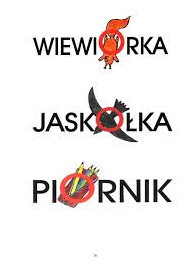 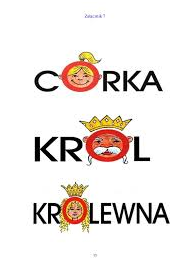 A może spróbujesz ułożyć historyjkę, używając jak najwięcej wyrazów z ,,ó”. Jeżeli Ci się to uda, zapisz w zeszycie i prześlij zdjęcie. Oto przykład: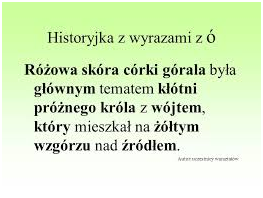 3. Wykonaj zadania ze str. 62 i 63 w zeszycie ćwiczeń.4. Na koniec dyktando https://www.dyktanda.net/dyktando-44.phpDla chętnych: Naucz się na pamięć wybraną zwrotkę wiersza ,,Ruszam mózgiem nie na próżno” MatematykaNadal ćwiczymy dodawanie i odejmowanie liczb pełnymi setkami.1.Rozwiąż zadania na str. 60 w podręczniku. Zadanie 5 zapisz w zeszycie.2. Wykonaj zadania na str. 69 w zeszycie ćwiczeń.  Powodzenia!